Zpětvzetí žádosti o uznání zahraničního vzdělání /Withdrawal of an application of recognition of foreign higher education and qualificationV souladu s ustanovením § 45 odst. 4 zákona č. 500/2004 Sb., správní řád, v platném znění, beru zpět svou žádost o uznání zahraničního vzdělání a kvalifikace ze dne …………………………..………….…..In accordance with the provisions of Section 45 (4) of Act No. 500/2004 Coll., The Administrative Procedure Code, as amended, I withdraw my application for recognition of foreign education and qualifications, dated  …………………………………………….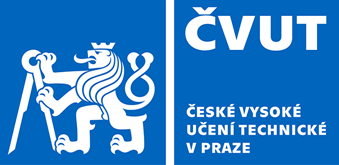 Datum:Evidenční číslo:Číslo jednací / PID:Jméno / Name(s)Jméno / Name(s)Příjmení žadatele / Current surname of the applicantsPříjmení žadatele / Current surname of the applicantsPříjmení žadatele / Current surname of the applicantsKontaktní údaje / Contact dataKontaktní údaje / Contact dataKontaktní údaje / Contact dataKontaktní údaje / Contact dataKontaktní údaje / Contact datae-mailTel. / Phone numberČíslo bankovního účtuČíslo bankovního účtuČíslo bankovního účtuAdresa, na níž mají být vráceny přílohy žádosti / The address, where the application attachments will be returnedAdresa, na níž mají být vráceny přílohy žádosti / The address, where the application attachments will be returnedAdresa, na níž mají být vráceny přílohy žádosti / The address, where the application attachments will be returnedAdresa, na níž mají být vráceny přílohy žádosti / The address, where the application attachments will be returnedAdresa, na níž mají být vráceny přílohy žádosti / The address, where the application attachments will be returnedJméno / NamePříjmení / SurnamePříjmení / SurnameUlice / Streetč. / NoMěsto / CityPSČ / Zip codePSČ / Zip codeStát / CountryDatum / DatePodpis žadatele nebo jeho zmocněného zástupce /Applicant´s signature or authorized representative signature